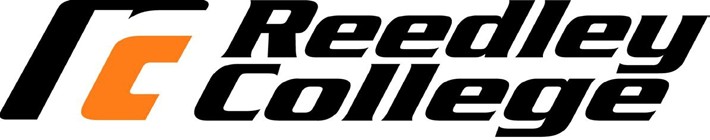 SMALL UNMANNED AIRCRAFT FLGHT-104 Spring 2023Instructor:Melissa Warner	e-mail:melissa.warner@reedleycollege.edu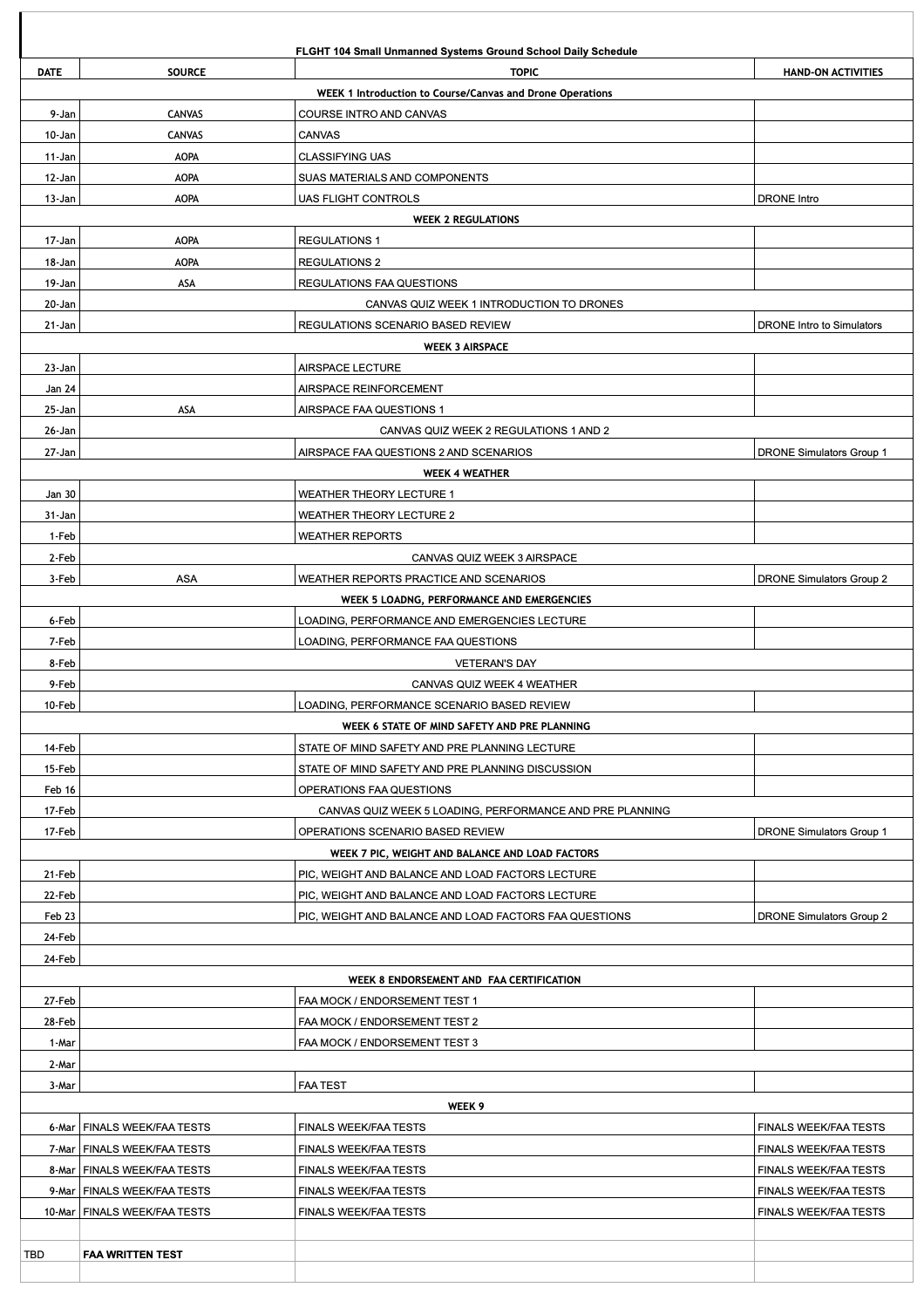 CLASS LOCATION: Woodlake High School/HybridDAILY SCHEDULE: MTWThF, Jan 09-Mar10 1:44-2:30pmREQUIRED TEXTBOOKS/EQUIPMENT:Remote Pilot Study Guide (Digital Download)Pencils, Erasers, Pens, NotepaperCATALOG DESCRIPTION: The Remote Pilot Ground School (sUAS) course provides classroom training for individuals seeking a remote pilot’s license. This course will prepare students to take the FAA written examinations required for certification. Some of the topics covered will include applicable regulations relating to sUAS, airspace classification and operating requirements, the effects of weather on small UA performance, small UA loading and performance, emergency procedures, and maintenance and inspection procedures.COURSE CONTENT:Student Learning Outcomes:Upon completion of this course, students will be able to:Comply with regulations relating to the privileges, limitations, and flight operations of small unmanned aircraft systems.Adhere to different airspace classification and operating requirements, and flight restrictions affecting small unmannedaircraft operation.Demonstrate their knowledge of small Unmanned Aircraft Systems on the initial aeronautical knowledge test given by anFAA-approved knowledge testing center.Objectives:In the process of completing this course, students will:Study the applicable regulations relating to small unmanned aircraft system rating privileges, limitations, and flight operation.Explore airspace classification, operating requirements, and flight restrictions affecting small unmanned aircraft operation.Identify aviation weather sources and the effects of weather on small unmanned aircraft performance.Determine the performance and loading of small unmanned aircraft.Discuss emergency procedures, crew resource management, aeronautical decision-making and judgment, and radiocommunication procedures.Perform maintenance and inspection procedures of small unmanned aircraft and document the maintenance records in theaircraft logbooks.Compose reports to the FAA for the purpose of compliance determination.Grading Policy:Quiz 1 - 10ptsQuiz 2 - 10ptsQuiz 3 - 10 ptsQuiz 4 - 10 ptsQuiz 5 - 10 ptsQuiz 6 - 10 ptsQuiz 7 - 10 ptsQuiz 8 - 10 ptsFinal Exam ( FAA Exam) 20 ptsTotal - 100 pts (%)Grading Scale:	90% and above = A80% and above = B 70% and above = C 60% and above = D Below 60% =	FScores will not be rounded up - i.e. 89.99% = B There is no extra credit in this course.GRADING SYSTEM:Quizzes - All Quizzes are “Open-Note” in that students may use their lecture notes to answer the quiz questions during the quiz. Quizzes typically have 10 questions and may be multiple choice. Quizzes will typically be administered at the beginning of every week to include material covered in the previous week. The grade value of each quiz will be based on the number of questions answered correctly.